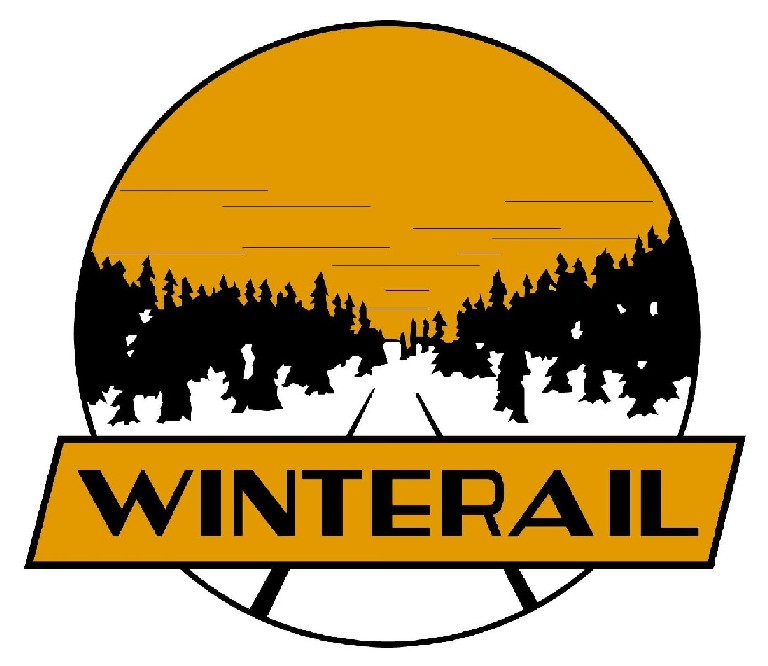 WINTERAIL 2020Celebrating our 42nd YearSaturday, March 21, 2020Corvallis High School - Student Center1400 NW Buchanan AvenueCorvallis, OR 97330Dear Dealer:									                 October 14, 2019We hope to see you at our 2020 show. Here is an overview for the day:TABLE RESERVATION INFORMATION:Table set-up times are Friday night from 5:00 to 9:00 p.m. and Saturday morning from 7:00 to 9:00 a.m.  On Saturday morning, the public will be allowed entry at 9:00 a.m.; all dealers must be set up by that time. Every dealer agrees to remain set up until 4:00 p.m. or they will not be invited back next year.  Every dealer must vacate the Corvallis High School Student Center by 5:00 p.m. or they will not be invited back next year.Table covers are encouraged and must be provided by the dealer.Dealers agree to release show promoters and Corvallis School District 509J and its employees, students, and volunteers from all liability for injury, theft, damage or breakage that may occur to persons or property.Any dealer caught selling fake or reproduction items that are not clearly identified as such, will be asked to leave the show without refund.  The signing of a dealer contract signifies acceptance of this policy.Dealers are encouraged to have all merchandise priced for immediate sale.You are encouraged to keep a receipt book and issue a receipt for all sales. Please note that Oregon does not have state sales tax.Dealers agree not to fasten any material to fixtures or walls in any manner.Dealers agree not to assign or sublet any part of a table without written consent of the show committee. Corvallis School District 509J policies do not allow: Overnight camping on district property; smoking at any district property; dogs on district property except for service animals; or alcohol on district property.Sincerely,Victor D. Neves				Annie M. NevesWinterail Producer				Railroadiana Show & Sale